Mairie de Bisel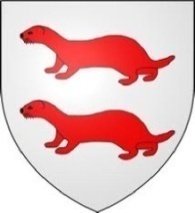 Tél : 03 89 25 60 55   Fax : 03 89 25 66 72 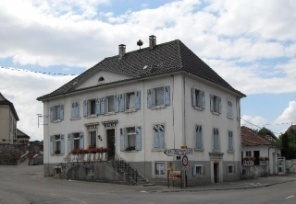 mairie-bisel@orange.fr                                           http://bisel.e-monsite.com/PROCES-VERBAL DE LA REUNION DU CONSEIL MUNICIPAL 9/2015 du 29 juin2015 de  19h30 à 21h30Joseph Berbett ouvre la séance à 19h30 en présence de tous les conseillers sauf Denis Groell (procuration à Edouard Riff) et Nathalie Colombé, excusésLES DECISIONSLors de la séance extraordinaire du jeudi 25 juin, le conseil a adopté la demande de report de 3ans de l’Agenda  pour les travaux d’accessibilité des bâtiments communaux pour les personnes handicapées.1 – APPROBATION DES PROCES-VERBAUX DES SEANCES DES 8 ET 25 JUIN 2015Le conseil municipal approuve, à l’unanimité, les procès-verbaux des réunions des 8 et 25 juin 2015.2 – TRAVAUX EGLISE – CLOCHER – DECISION D’ATTRIBUTION DES MARCHESLe maire informe le conseil municipal que suite à l’avis d’appel à la concurrence en procédure adaptée relatif aux travaux à réaliser au clocher de l’église, les entreprises suivantes ont été retenues par la commission d’appel d’offre :En ce qui concerne le lot n° 1 – couverture – zinguerie – une négociation est en cours avec date limite de remise des offres fixée au 10 juillet 2015.La décision globale de signature des marchés sera prise lors de la prochaine séance.
3 – CREATION D’UN POSTE TEMPORAIRE D’AGENT CONTRACTUEL  unanimitéEn raison d’un accroissement temporaire d’activité, le conseil municipal décide de créer un emploi d’adjoint administratif  et autorise le maire à recruter Mlle Marine Doucet pour exercer ces fonctions à compter  du 1er septembre 2015 et pour une période de 8 mois, à raison de 16 heures hebdomadaires.
4 – CHOIX D’UN TRACTEUR  pour : 10, contre : 2, abstention :1Le conseil municipal décide d’acquérir un tracteur de type microtracteur KIOTI NX 4510  avec lame à neige, broyeur d’accotement  et benne auprès des Ets FUCHS à RANTZWILLER – pour un montant  de 42 600€ TTC. Un crédit de
45 000€ est inscrit  au budget.5 – TRAVAUX DE REFECTION DU LOGEMENT COMMUNAL unanimitéSuite à la visite du logement anciennement occupé par Mr et Mme SITTERLE la commission des bâtiments a proposé sa rénovation : peinture complète de l’appartement – réfection des sols avec mise à niveau – remise en état de la salle de bain – remplacement de la hotte et de l’évier. Les travaux sont estimés à environ 12 000€. Les crédits n’étant pas prévus au budget, il y aura lieu de prélever le montant sur des travaux inscrits en investissement.6 – ADHESION A LA SOCIETE PROTECTRICE DES ANIMAUXLe conseil municipalD’adhérer à la Société Protectrice des Animaux de Mulhouse- Haute Alsace avec participation selon un forfait annuel de 0,75 € par habitant à partir du 1er janvier 2016.D’autoriser le maire à signer le contrat à intervenir avec effet du 1er janvier 2016.La prestation comprend :La capture des animaux,L’enlèvement des animaux morts,L’exploitation et les frais de fonctionnement de la fourrière,La présence à la fourrière d’un vétérinaire à temps plein,La participation au fonctionnement de l’Association de Protection Animale pour le placement et la gestion en refuge des animaux sortants de la fourrière.Pour l’adhésion à compter du 1er juillet 2015 	→	Vote : pour : 7 – contre : 6 – abstention : 1Pour l’adhésion à compter du 1er janvier 2016	→	Vote : pour : 12 – contre : 1 – abstention : 17 – SUBVENTION A L’ASSOCIATION PART’AGE SEP-VAL – VOTE DE CREDITS unanimitéLe conseil municipal décide, à l’unanimité, de voter une subvention de 50€ en faveur de l’Association Part’Age Sep-Val pour 2015. Il vote un crédit de 50€ à l’article 6574 à prendre sur l’article 6288.11 – ENTRETIEN DE LA RHIZOSPHERE unanimitéLa rhizosphère doit être régulièrement désherbée afin de permettre le bon développement des plantes nécessaires à son bon fonctionnement. Le maire propose une séance de travail.LES REFLEXIONS1– PISTES POUR LE DEVELOPPEMENT ET L’ATTRACTIVITE DE BISEL unanimitéLa commission communication est chargée de faire des propositions. Quelques pistes : panneau maisons – terrains à vendre, affiche « bienvenue à Bisel », Mirador sécurisé pour l’observation de la zone humide  du bassin de rétention.2 – RUISSELLEMENT DES EAUX DE PLUIE unanimitéLa commission de la voirie fera le tour de la commune pour localiser les problèmes qui se posent au niveau des écoulements en cas de fortes pluies.LES INFORMATIONS1– PERMIS DE CONSTRUIRE ET déclarations préalablesDossiers déposés depuis la séance du 07 juin 2015 : . Déclaration préalable de M. UEBERSCHLAG André (5 rue du Moulin) pour abri de jardin, ouvert des côtés et en appui sur la maison – 20m² . Déclaration préalable de M. KOCH Jean-Marie (2 rue de l’Etang) pour abri de jardin – 12m². Demande de permis de démolir et de construire de l’EARL Bellevue (rue d’Altkirch) : reconstruction d’un bâtiment agricole suite à un sinistre pour abriter du matériel et des machines agricoles2 – ENTRETIEN DE LA RHIZOSPHERE La rhizosphère doit être régulièrement désherbée afin de permettre le bon développement des plantes nécessaires à son bon fonctionnement. Le maire propose une séance de travail.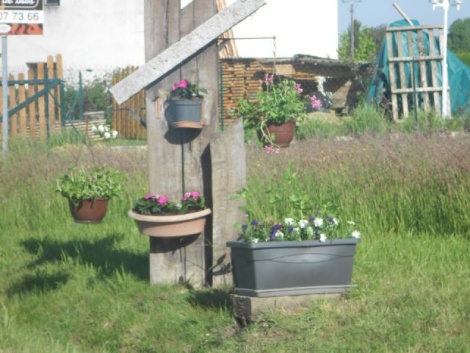 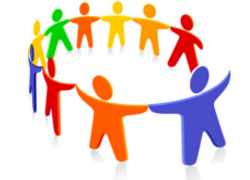 Plan canicule :Le maire informe qu’il a mission de recenser les personnes âgées vivant à domicile et qui en font la demande. Un registre confidentiel est ouvert à la mairie. Pour toute information appeler la mairie.Déchets verts : Pour ne pas encombrer la benne, les branchages peuvent être déposés directement à l’ancienne décharge. Téléphoner au maire la veille, pour la clé : 06 36 77 97 74.Nouveaux tarifs des ordures ménagères : Les comcoms de Ferrette (+ 10€ par personne par an) et de la Vallée de la Largue ont décidé d’augmenter les tarifs pour les habitants des communes de l’ex comcom d’Hirsingue pour des raisons de gestion et de services.Pour une famille qui sort sa poubelle une fois toute les 3 semaines à raison de 5kg par personne :Appel au civisme et au respectSuite à une altercation entre deux riverains et les employés du ramassage des sacs jaunes, la Comcom de Ferrette rappelle que ceux-ci ont consigne de laisser les sacs mal triés. La plaquette de tri rappelle le contenu de ces sacs.Maison pour Tous : la maire rappelle qu’il est interdit de jouer au ballon contre le bâtiment et prie les jeunes qui s’y rassemblent de ne pas laisser de détritus sur et aux alentours du stade. Il demande aux parents de rappeler leurs enfants à l’ordre.Il est interdit de déverser de l’essence dans les canalisations.Terrain de jeu et journée citoyenneUne dizaine de personnes (que la municipalité remercie chaleureusement) ont terminé l’aménagement de la nouvelle aire de jeu. Celle-ci est ouverte aux enfants de 2 à 12 ans accompagnés d’un adulte et est très utilisée. Veillez à ce que les enfants ne marchent pas sur les abords qui ont été engazonnés.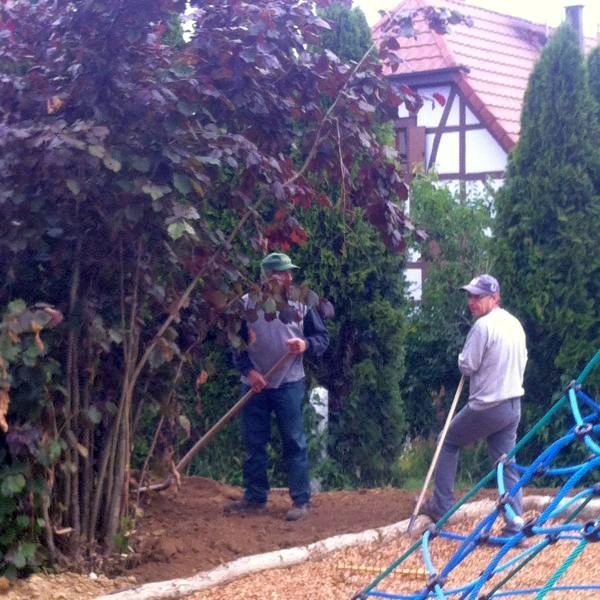 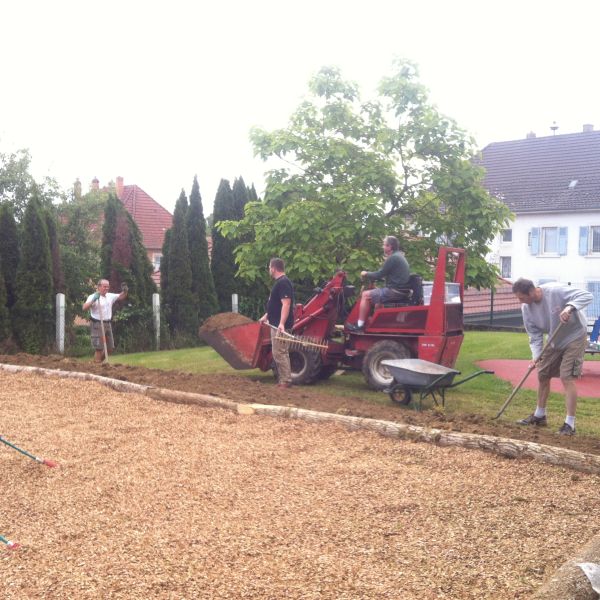 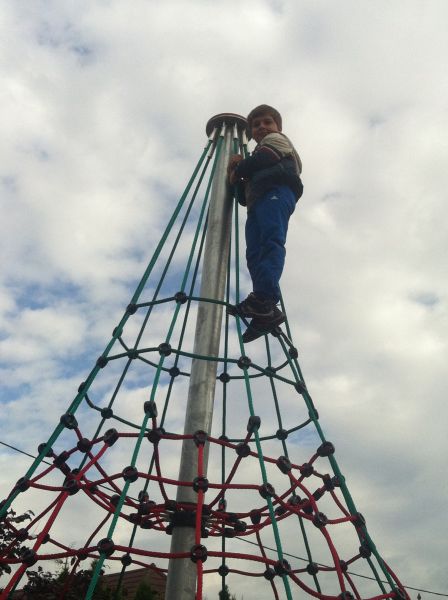 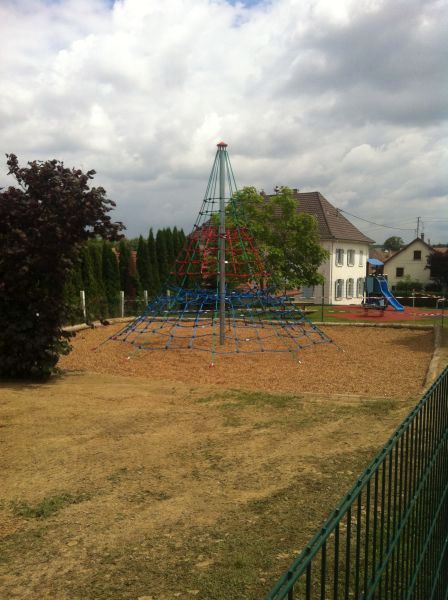 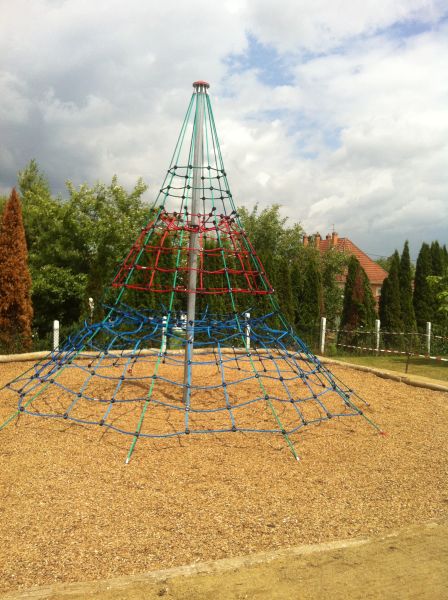 Un hélicoptère d’ERDF survolera la commune pendant l’été pour l’inspection des lignes.Tournée annuelle de conservation cadastrale : Les propriétaires fonciers sont informés  que M. Ferré Cyril, géomètre au Service du Cadastre d'Altkirch  sera présent en commune le jeudi 16 juillet 2015, pour procéder au lever des constructions nouvelles et additions de construction devant figurer au plan cadastral.                               Le coin des associationsLe FC Bisel cherche des jeunes (garçons et filles) nés en 2007, 2008, 2009 et 2010 afin de compléter son école de football. Renseignements au 03 89 25 72 42 ou 06 83 41 21 27.Le Comité de Gestion de la maison pour Tous a déposé un projet « Préservez nos étangs et nos zones humides » qui fait partie des 3 projets nominés pour les prix initiatives de la Banque Populaire dans la catégorie environnement. Si vous êtes sociétaires de la BP, votez pour le projet avant le 28 août sur www.bpalc-initiativesregions.fr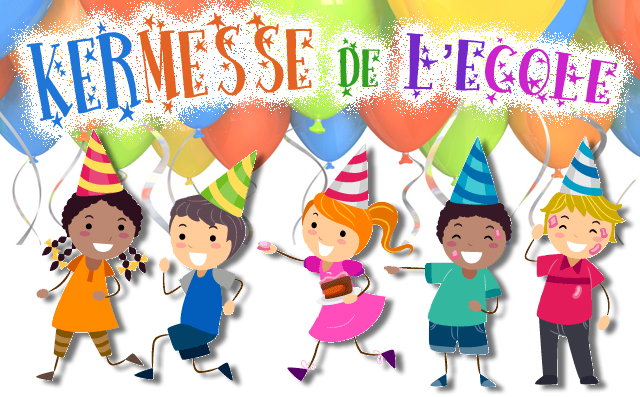 Hé ! Los a Mol ! : Raisa! (Marie-Odile S.)    Voyager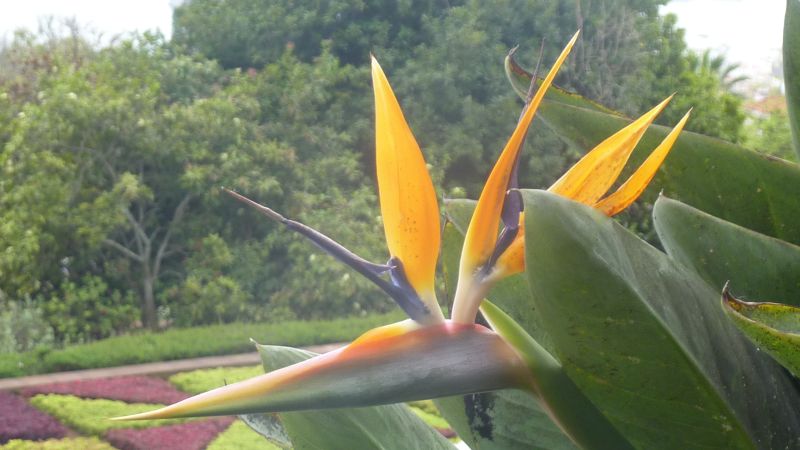 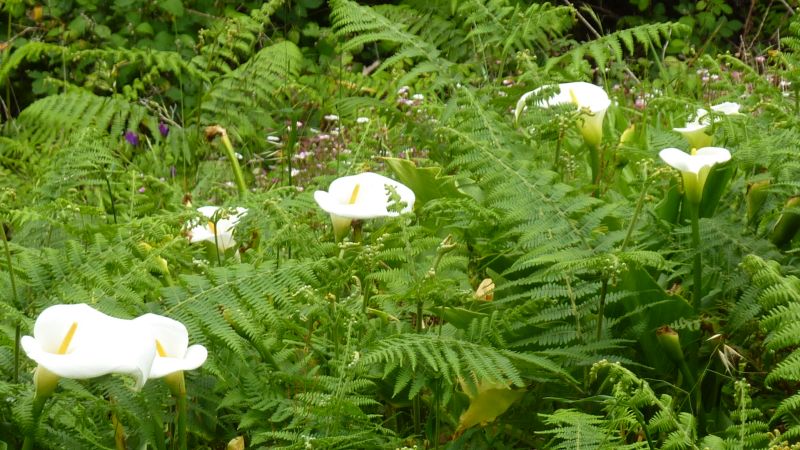 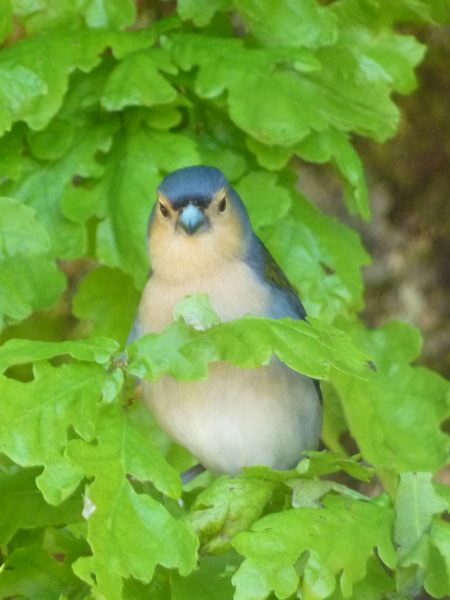 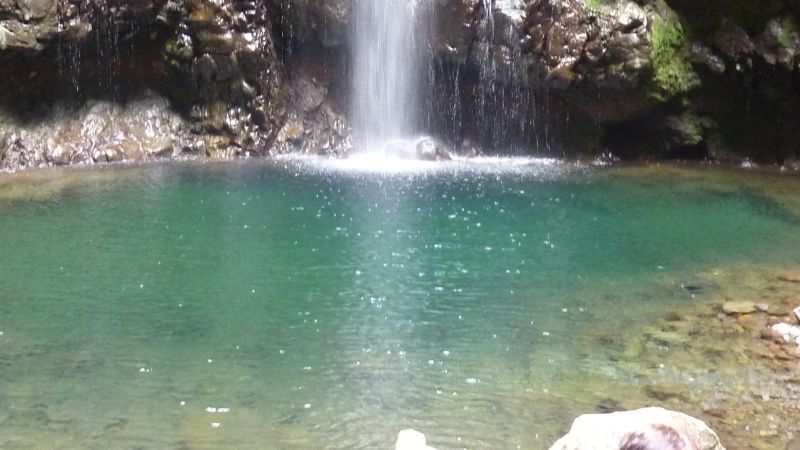 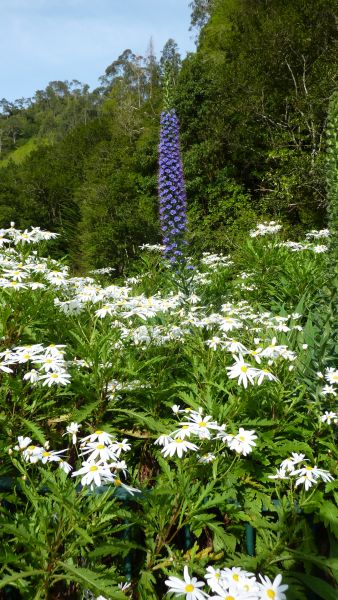 LotEntrepriseMontant HTEchafaudagesEchaf Service
(BARTENHEIM)8 192€Ravalement de façadeVLYM
(BARTENHEIM)7 085€Paratonnerre et parafoudreProtibat
(MUNDOLSHEIM)6 193€Remplacement horlogeBodet
(VENDENHEIM)1 950€Remplacement cadrans et aiguillesBodet
(VENDENHEIM)4 563€Sécurisation du clocherMary
(WALDIGHOFFEN)11 807€2 personnes3 personnes4 personnes5 personnesAncien tarif149223.50261.25335.75Ferrette169253.50301.25385.75Seppois189.20261.20332.60404